Mrs. Graham’s Class Schedule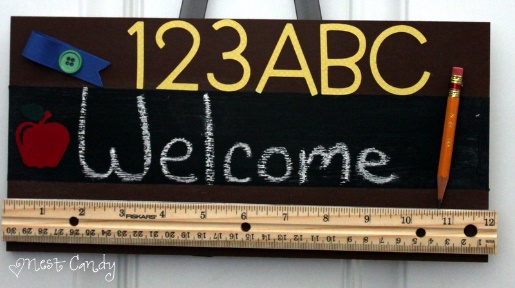 7:30-8:00		Breakfast/ Character Education8:00-8:30		3rd SOAR Time (RTI Math)8:30-9:30		3rd Grade Math9:30-10:00		3rd Grade Science10:00-10:45	Physical Education10:45-11:00	3rd Grade Science continues11:00-11:20		Lunch11:20-12:05	3rd Grade Technology12:05-12:10	Transitional Time12:10-12:40	2nd Grade SOAR Time (RTI Math)12:40-1:40		2nd Grade Math1:40-2:10		2nd Grade Science2:10-2:30		2nd Grade Technology2:30-2:45		Snack2:45-3:00		Pack Up/ Load Buses